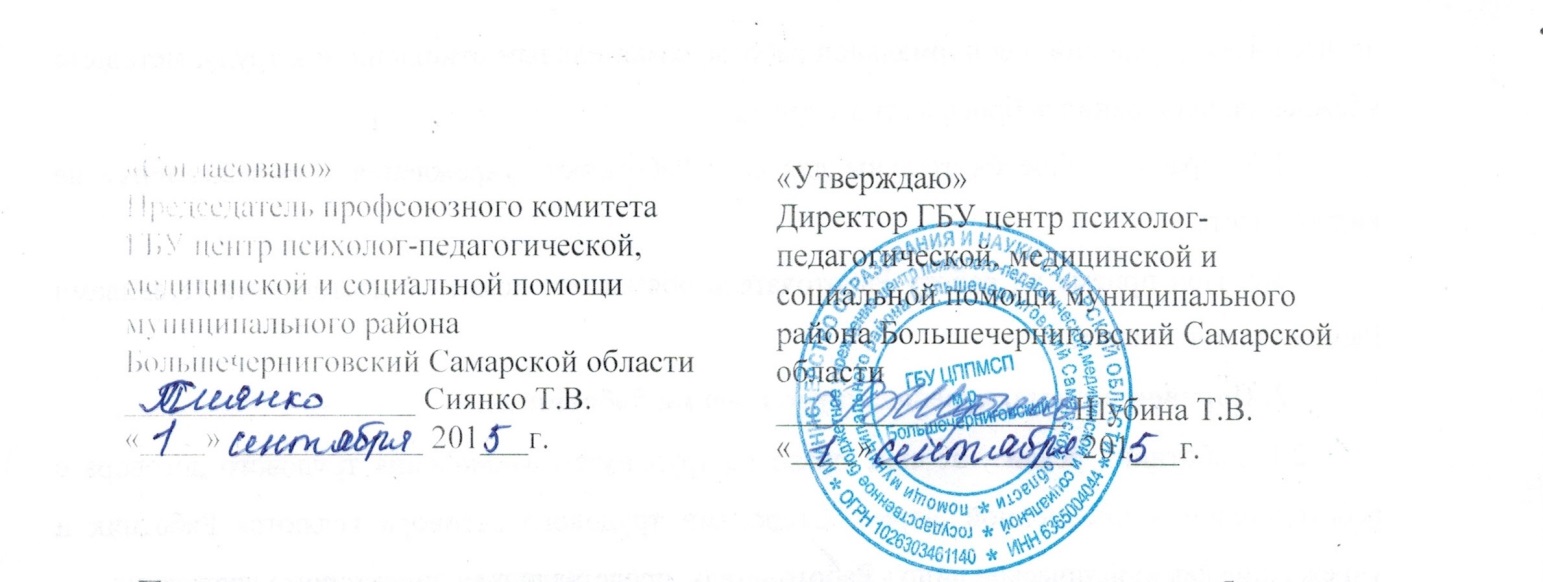 I. Общие положения.        1.1. Настоящее Положение определяет цели, перечень, порядок оказания платных образовательных услуг государственным бюджетным учреждением –  центром психолого-педагогической, медицинской и социальной помощи муниципального района Большечерниговский Самарской области, порядок расходования полученных внебюджетных средств.(далее Центр)      1.2. Настоящее Положение разработано в соответствии со ст. 50 ГК РФ, Федеральный закон РФ от 29.12.2012 № 273-ФЗ «Об образовании в Российской Федерации» ст. 2, 12, 54, 75, 101 ФЗ РФ № 273, Закон РФ от 07.02.1992 № 2300-I «О защите прав потребителей», постановление Правительства РФ от 15.08.2013 №706 «Об утверждении Правил оказания платных образовательных услуг», Приказ МОиН РФ от 29.08.2013 №1008 «Об утверждении Порядка организации и осуществления образовательной деятельности по дополнительным общеобразовательным программам».        1.3. Платные дополнительные образовательные услуги оказываются учащимся (воспитанникам) за рамками общеобразовательных программ и государственных образовательных стандартов на договорной основе.        1.4. Дополнительные образовательные услуги не могут быть оказаны взамен или в рамках деятельности по реализации программам дошкольного образования, дополнительных образовательных программ и федеральных государственных образовательных стандартов финансируемых из бюджета.         1.5. Платные дополнительные образовательные услуги могут быть оказаны исключительно по желанию учащихся (воспитанников), их родителей (законных представителей). Отказ от предлагаемых Центром платных дополнительных услуг не влияет на участие учащегося (воспитанника) в реализации программам дошкольного образования, дополнительных образовательных программам.            1.6. Платные образовательные услуги представляют собой осуществление образовательной деятельности, не предусмотренной государственным заданием, не входящей в образовательную деятельность, финансируемую из средств бюджета.       1.7.   Отказ получателя от предоставления дополнительных услуг не может быть причиной уменьшения объема предоставленных ему основных услуг.      1.8. Оказание платных образовательных услуг не может наносить ущерб или ухудшить качество предоставления основных образовательных услуг, которые учреждение обязано оказывать бесплатно.     1.9. Центр  предоставляет платные образовательные услуги в целях наиболее полного удовлетворения потребностей населения и организаций в образовательных и психологических услугах.    1.10. Используемые понятия:Внебюджетные средства – в данном Положении – средства, получаемые от реализации платных дополнительных образовательных услуг.II. Примерный перечень платных образовательных услуг.     Оказание платных дополнительных образовательных услуг, не предусмотренных государственным заданием, для физических и юридических лиц:    образовательная деятельность по реализации основных общеобразовательных программ дошкольного образования, дополнительных образовательных программ;присмотр за обучающимися после окончания занятий; создание и реализация любых видов интеллектуального продукта;   создание условий для практики обучающихся, осваивающих основные профессиональные образовательные программы.     Указанные услуги не могут быть оказаны взамен или в рамках образовательной деятельности, финансируемой за счет субсидий, предоставляемых из бюджета на выполнение государственного задания.III. Порядок оказания платных образовательных услуг.       3.1. Для оказания платных образовательных услуг Центр обеспечивает условия, соответствующие действующим санитарным правилам и нормам и требованиям к учреждениям дополнительного образования детей (внешкольные учреждения) СанПиН 2.4.4. 1251-03.      3.2. Центр  обеспечивает кадровый состав для оказания платных образовательных услуг и оформляет договоры оказания платных образовательных услуг.       3.3. Для выполнения работы по оказанию оказания платных образовательных услуг могут привлекаться как основные сотрудники Центра  так и специалисты со стороны.       3.4. На оказание платных образовательных услуг составляется смета расходов в соответствии с требованиями.       3.5. Приказы руководителя об организации конкретных дополнительных платных услуг определяют:- ответственность лиц- состав участников- организацию работы по предоставлению платных образовательных услуг(при необходимости - расписание занятий, график работы).Приказом руководителя утверждается:- дополнительная образовательная программа- смета расходов- при необходимости - штатное расписание и служебные инструкции.        3.6. С получателем платных услуг оформляется договор на оказание платных образовательных услуг. По желанию получателя платных услуг договор может носить анонимный характер.        3.7. В договоре об оказании платных образовательных услуг указывается полная стоимость платных образовательных услуг и порядок их оплаты.       3.8. Увеличение стоимости платных образовательных услуг после заключения договора с заказчиком не допускается, за исключением увеличения  стоимости указанных услуг с учетом уровня инфляции, предусмотренного основными характеристиками бюджета на очередной финансовый год и плановый период.        3.9. Центр  по требованию получателя предоставляет необходимую и достоверную информацию об оказываемых платных образовательных услугах и исполнителях услуг, выдает документ (справку, заключение...) о том, что платная образовательная услуга оказана, с указанием объема затраченного времени.IV.Порядок осуществления деятельности по оказанию дополнительных платных услуг.       4.1.Планирование деятельности по оказанию дополнительных платных образовательных услуг осуществляется на следующий учебный год с учетом запросов и потребностей участников образовательного процесса и возможностей Центра.     Управляющий совет Центра согласовывает перечень оказываемых дополнительных платных услуг для последующего его утверждения директором Центра.      4.2.Директор Центра:        4.2.1.оформляет трудовые отношения с работниками Центра, привлекаемыми для оказания дополнительных платных образовательных и сопутствующих услуг и осуществления организационной работы по обеспечению оказания дополнительных платных услуг и осуществлению контроля над данным видом деятельности;        4.2.2.заключает индивидуальные договоры с родителями (законными представителями) учащихся (воспитанников) на оказание дополнительных платных услуг.        4.2.3.Дополнительные платные образовательные услуги оказываются согласно плану на основании согласованных Педагогическим советом дополнительных образовательных программ.        4.2.4.Дополнительные платные образовательные услуги оказываются на основании индивидуальных договоров Центра и родителей (законных представителей) обучающихся (воспитанников).       4.2.5. Центр не вправе оказывать предпочтение одному потребителю перед другим в отношении заключения договора, кроме случаев, предусмотренных законом и иными нормативными правовыми актами.      4.2.6.Договор об оказании дополнительной платной услуги заключается в простой письменной форме и должен содержать следующие сведения:      - наименование Центра – исполнителя и место его нахождения (юридический адрес) - фамилия, имя, отчество, телефон и адрес потребителя; - сроки оказания дополнительных платных услуг; - виды дополнительных услуг, их стоимость и порядок оплаты; - другие необходимые сведения, связанные со спецификой оказываемых дополнительных платных услуг; - должность, фамилия, имя, отчество директора Центра, подписывающего договор от имени исполнителя, его подпись, а также подпись родителей (законных представителей) учащегося (воспитанника). Договор составляется в двух экземплярах, имеющих одинаковую юридическую силу. До заключения договора родители (законные представители) учащегося (воспитанников) должны быть обеспечены полной и достоверной информацией о Центре и оказываемых дополнительных платных услугах, содержащей следующие сведения: - перечень документов, предоставляющих право на оказание платных образовательных услуг и регламентирующих этот вид деятельности; - сведения о должностных лицах Центра, ответственных за оказание платных образовательных услуг и о педагогических работниках, принимающих участие в оказании платных образовательных услуг; - перечень платных образовательных услуг с указанием их стоимости по договору; - график проведения занятий в порядке оказания дополнительных платных образовательных услуг; - порядок оказания платных образовательных услуг и условия их оплаты.       4.2.7. По требованию родителей (законных представителей) учащихся (воспитанников) директором Центра должны быть предоставлены: Закон о защите прав потребителей; Устав Центра; нормативно-правовые акты, регламентирующие деятельность по оказанию дополнительных платных услуг; лицензия на право ведения образовательной деятельности; настоящее Положение; другие документы, регламентирующие образовательную деятельность; адреса и телефоны Учредителей; образцы договоров с родителями (законными представителями); программы специальных курсов (дисциплин) и планирование этих видов деятельности; расчет стоимости дополнительных платных услуг; сведения, относящиеся к договору, порядку предоставления и оплаты платной услуги.       4.2.8. Оказание дополнительных платных услуг начинается после подписания договоров сторонами и прекращается после истечения срока действия договора или в случае его досрочного расторжения.       4.2.9. Ответственным за соблюдение законодательства при выполнении финансово-хозяйственных операций, в том числе по платным услугам, является директор Центра.V. Порядок поступления и расходования средств.     5.1. Платные образовательные услуги в соответствии с постановлением Правительства РФ № 239 от 7 марта 1995. г. «О мерах по упорядочению государственного регулирования цен (тарифов) с изменениями на 19.07.2014 г.» не входят в перечень услуг, цены на которые регулируются на государственном уровне или уровне исполнительной власти субъекта Федерации.     5.2. Потребитель оплачивает услуги по безналичному расчету на расчетный счет Центра через отделение Сберегательного Банка РФ.     5.2.1. Стоимость оказываемых Центром платных дополнительных образовательных услуг определяется по соглашению между Центром (Исполнителем) и учащимися (воспитанниками) их родителями (законными представителями) (Потребителем) на основании рыночной стоимости аналогичного вида услуг на момент выполнения расчета с учетом наличия платежеспособного спроса на каждый вид услуг, а также стоимости дополнительных расходов, связанных с оказанием услуг.      5.2.2. Стоимость платных услуг включает в себя: - расходы на заработную плату; - начисления на заработную плату; - оплату труда работников, участвующих в оказании платных услуг.     5.3. Доходы, полученные от всех видов внебюджетной деятельности, являются собственностью Центра, полностью реинвестируются в Центре на цели развития и расходуются в соответствии со сметой доходов и расходов. Суммы превышения доходов над расходами используются исключительно в соответствии со сметой расходов, на основании Инструкции Министерства финансов СССР от 12.06.81. № 120 «О порядке планирования, использования и учета внебюджетных средств, а также отчетности по ним».В случае использования средств на иные цели, превышение дохода над расходами по итогам года признается прибылью и подлежит налогообложению.     5.4. Доход, полученный от всех видов внебюджетной деятельности за выполненные работы и услуги поступает:  в денежной форме – на расчетный счет Центра  в соответствии с действующим законодательством РФ;     Сумма всех средств, поступивших на расчетный счет Центра от внебюджетной деятельности, составляет полный внебюджетный доход Центра.     4.5. Порядок использования внебюджетных средств.    4.5.1. Центр  в лице директора распоряжается внебюджетными средствами самостоятельно в пределах утвержденных смет доходов и расходов внебюджетных средств (далее – «смета»). Директор Центра  несет ответственность перед коллективом за эффективное использование средств.     4.5.2. Основными документами, определяющими порядок использования внебюджетных средств, являются сметы доходов и расходов.     По требованию Потребителя на оказание каждого вида платной образовательной услуги составляется смета.     В случае предоставления получателю ряда платных образовательных услуг смета может рассчитываться по комплексу услуг.     4.6.3. Смета разрабатывается главным бухгалтером Центра  и утверждается директором Центра      4.6.4. Администрация Центра обязана ознакомить получателей платной образовательной услуги со сметой в целом и в расчете на одного получателя.      4.6.5. Расходование внебюджетных средств осуществляется в соответствии с установленными настоящим Положением приоритетами в следующей очередности: выплата из внебюджетных источников заработной платы, премий,материального стимулирования и материальной помощи (включая начисления назаработную плату) сотрудникам за осуществление и организацию имивнебюджетной деятельности - в размере не более 70% доходной части сметы; улучшение материально-технической базы, оплату хозяйственных и других расходов на цели развития Центра – остальная часть доходной части сметы.V. Контроль и ответственность.      5.1. Центр  в лице директора несет ответственность за организацию предоставления платных образовательных услуг населению и организациям района , своевременную выплату денежных вознаграждений за проделанную работу сотрудникам Центра.      5.2. Директор Центра  ежегодно отчитывается на Педагогическом совете об использовании внебюджетных средств.